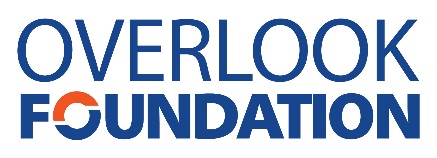 Overlook Medical Center Nursing Education Scholarships ApplicationThis application and all required documents should be completed and submitted by March 20 for consideration in the current academic year.Minimum Requirements:Employed as a full-time, part-time or per diem nurse at Overlook Medical Center for a minimum of 2 yearsAccepted for enrollment or currently enrolled in a Bachelor’s, Master’s or PhD program in a relevant field Cumulative GPA of 2.8 or higherMaintained performance rating of 2.3 or higher for the last calendar yearNomination letter from a director or managerEmployee Information:  Full Name:        Home Address:      			      Street, City, State, Zip  Phone:          Email:        Sex:  Male   Female_     Single  Married  Divorced  Number of Dependent Children (if applicable):        Position Title:        Years in current position:        Total years of service at OVL:        Are you per diem  YES     NO     If you answered YES: 	    Total years of service as a per diem:               Total number of hours in 2019:      	   Total number of hours in 2018: _______     Are you part-time  YES   NO     If you answered YES: 	    Total years of service as a part-time employee:               Total number of hours per year:      Manager/Director:      Awards, committee service and/or honors.Please ListStudent Information:Name of School/Program:      Current Academic Year:  Freshman   Sophomore   Junior   Senior Cumulative GPA:      How many credits does your school require for graduation:      How many credits have you earned as of December 31:     When do you expect to complete your degree:      Do you currently receive financial aid?:  YES   NOIf yes, what are your sources of aid:      Have you taken a break in your studies:  Yes   NoIf yes, please provide an explanation in one or two sentences: On an attached piece of paper, please provide a one page description of your professional aspirations, and why you feel you are a strong candidate for this award. Supporting Materials and Submission Instructions:The completed application including the required essay and nomination letter should be emailed in PDF format to:	overlooknursingscholarships@atlantichealth.orgSubject: Nursing Education Scholarship ApplicationFor any questions regarding scholarship applications, contact Angie Cennamo or Lorie McDonald at 908-522-5330.